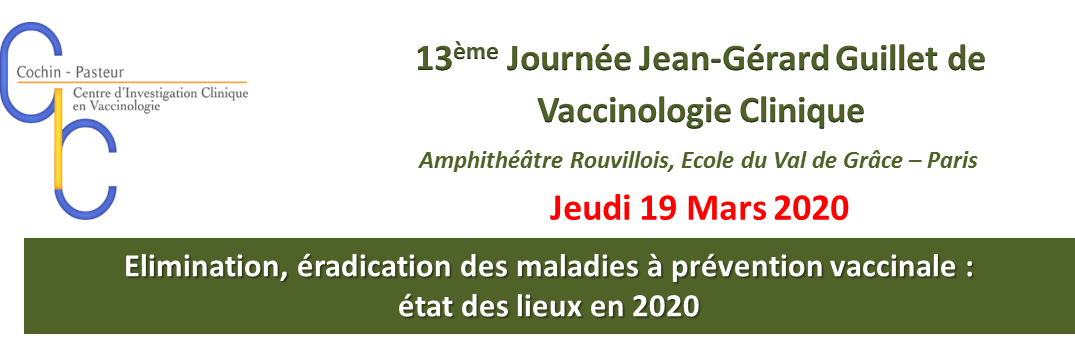 Madame, MonsieurVous souhaitez vous inscrire à la 13e Journée Jean-Gérard Guillet de vaccinologie clinique.Merci de compléter le tableau ci-dessous et nous le retourner par e-mail à l’adresse suivante : secretariat.cic.cch@aphp.frCliquez sur le lien ci-dessous pour voir le plan d’accès au Val de Grace :http://www.ecole-valdegrace.sante.defense.gouv.fr/l-ecole/informations-pratiques/acces-a-l-ecole2En application du plan Vigipirate, une pièce d’identité est nécessaire et un contrôle des sacs sera effectué à l’entrée.Les frais de transport et d’hébergement ne sont pas pris en charge.En vous remerciant par avance,CordialementSecrétariat CIC 1417 Cochin Pasteursecretariat.cic.cch@aphp.frCivilité : Madame / MonsieurNomPrénomFonction(Médecin, Interne, Pharmacien, Etudiant…)Institut(Inserm, APHP Cochin, CHU …., Médecin généraliste, GSK…)Statut de Présence (J=journée entière, M= Matin, AP= Après midi Déjeuner (Oui, Non)